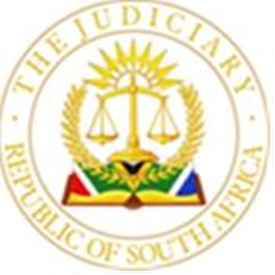 							OFFICE OF THE CHIEF JUSTICE		(REPUBLIC OF SOUTH AFRICA)					GAUTENG LOCAL DIVISION, JOHANNESBURGUNOPPOSED MOTION ROLL FOR 20 FEBRUARY    2024.BEFORE THE HONOURABLE JUDGE:    ADAMS                                            JUDGE’S SECRETARY:GDlamini@judiciary.org.zaPARTIESCASE NUMBER1.MULUADZI N.F. VS MINISTER OF POLICE & ANOTHER2019/43364O2.SIBONGILE BELINDA SHABANGU VS ROAD ACCIDENT FUND2015/40003GA3.THE STANDARD BANK OF SOUTH AFRICA LIMITED / WM KHUMALO2021/57454D4.RAPHAKANE DAVID MABOGOANE & ANOTHER vs BOITUMELO NELSON MAZIZO & ANOTHER2021/27364D5.THE STANDARD BANK OF SOUTH AFRICA LIMITED // MOLOISANE, D2019/38095D6.STANDARD BANK OF SOUTH AFRICA LIMITED // NTEBU PLUMBING AND ELECTRICAL SOLUTIONS2021/45302D7.THE STANDARD BANK OF SOUTH AFRICA LIMITED / OB NGIDI & SJ SHWABEDE2019/35555D8.THE STANDARD BANK OF SOUTH AFRICA LIMITED // B & ZN PHUTHUMA2022/20808D9.THE STANDARD BANK OF SOUTH AFRICA LIMITED // B MKHWANAZI2022/4420D10.THE STANDARD BANK OF SOUTH AFRICA LIMITED // JP VILAKAZI2020/21585D11.THE STANDARD BANK OF SOUTH AFRICA LIMITED // DJ FLEETWOOD & LB HENDERSON2022/17264AV12.THE STANDARD BANK OF SOUTH AFRICA LIMITED / JL LECOMO2019/41688AV13.THE STANDARD BANK OF SOUTH AFRICA LIMITED // CHAUKE, BD2020/21596O14.VARIATION APPLICATION FNB / NHLAPO2018/44902	GA15.SOUTH AFRICAN INSTITUTE OF CHARTERED ACCOUNTANTS vs GAUTENG DEPARTMENT OF HEALTH AND OTHERS2021/54067	D16.DORIS QOMAPHI NDLOVU2019/28848	O17.XOLISWA CLEOPATRA MHLAKAZA N.O VS NOZINDABA NANCY NXUMALO AND 8 OTHERS2021/58230O18.THE STANDARD BANK OF SOUTH AFRICA LIMITED VS LN QUPE2019/40855D19.THE STANDARD BANK OF SOUTH AFRICA LIMITED // EZEH B.C & ANOTHER2020/25378D20.ABSA BANK LTD & ANOTHER vs VAN ZYL, AJ & ANOTHER2019/4800D21.ABSA BANK LTD & ANOTHER vs NHLAPO, SIFISO DAVID2019/23047D22.ABSA BANK LTD v MINNAAR, RODGER REGINALD & KOCK, JANICE DESAREE2020/2751D23.ABSA BANK LTD v LOUW, MARTIN ANTON2017/1692D24.ABSA BANK LTD v RAKATE, BOTSHELO CLIFFORD & RAKATE, DOROTHY LEHLOGONOLO2018/19295D25.BUSISIWE NGENA AND THREE OTHERS VS INDEPENDENT MUNICIPAL AND ALLIED TRADE UNION2022/22249O26.RABOROKO MATSHIDISO ELIZABETH V THE MEC, GAUTENG DEPARTMENT OF HEALTH2021/52118O27.STANDARD BANK // M MOBANGO2020/12009D28.PROFESSIONAL PROVIDENT SOCIETY INSURANCE COMPANY LIMITED VS MUZIKAYISE HADEBE2020/15535O29.MOGALE SOLUTION PROVIDERS (PTY) LTD VS THE SERVICES SECTOR EDUCATION AND TRAINING AUTHORITY2019/34568O30.DHLAMINI, WITNESS DUDU vs DLAMINI DOCTOR2017/25652V31.THE STANDARD BANK OF SOUTH AFRICA LIMITED VS KAUNDA: JOSEPH2021/43343D32.FIRSTRAND BANK LIMITED vs RR LANGA + 1 OTHER2021/39940D33.FIRST RAND BANK LIMITED (FNB DIVISION) vs DIETER BERGS2021/29468D34.SB GUARANTEE v LEBOGANG WENDY KHAKHANE2021/50525O35.ROSEVEARE, SHAUN & 7 OTHERS vs D SIMELANE & 3 OTHERS2021/27833I